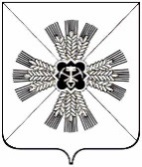 РОССИЙСКАЯ ФЕДЕРАЦИЯКЕМЕРОВСКАЯ ОБЛАСТЬПРОМЫШЛЕННОВСКИЙ МУНИЦИПАЛЬНЫЙ РАЙОНСОВЕТ НАРОДНЫХ ДЕПУТАТОВПРОМЫШЛЕННОВСКОГО МУНИЦИПАЛЬНОГО РАЙОНА5-й созыв, 55-е заседаниеРЕШЕНИЕот 27.06.2017 № 304пгт. ПромышленнаяОб утверждении Порядка предоставления иных межбюджетных трансфертов из бюджета Промышленновского муниципального района бюджетам городского и сельских поселений  Промышленновского муниципального района    В соответствии со статьями 9 и 142.4 Бюджетного кодекса Российской Федерации, Совет народных депутатов Промышленновского муниципального района РЕШИЛ:
         1. Утвердить  прилагаемый  Порядок предоставления  иных межбюджетных трансфертов из бюджета Промышленновского муниципального района бюджетам городского и сельских поселений Промышленновского муниципального района.2. Решение Совета  народных  депутатов  Промышленновского муниципального района от 19.12.2013 № 30 «Об утверждении Порядка предоставления иных межбюджетных трансфертов из бюджета Промышленновского муниципального района в бюджеты городского и сельских поселений» признать утратившим силу.
        3. Настоящее решение вступает в силу со дня подписания  и подлежит  обнародованию на официальном сайте администрации Промышленновского муниципального района.4. Контроль за исполнением настоящего решения возложить на комиссию по  вопросам бюджета, налоговой политики и финансам           (Г.А. Дианова).                                    И.о. главыПромышленновского муниципального района                              В.Е. СеребровУтвержден
 решением 
Совета народных депутатов Промышленновского муниципального района от 27.06.2017 № 304                                                               «Об утверждении Порядка                                                                                                                                                                                                                                                                                              предоставления иных  межбюджетных                                                                  трансфертов из бюджета                                                                    Промышленновского муниципального                                                               района бюджетам городского и сельских                                                                        поселений  Промышленновского                                                                                  муниципального района»    ПОРЯДОК предоставления иных межбюджетных трансфертов из бюджета Промышленновского  муниципального района бюджетам городского и сельских поселений  Промышленновского  муниципального района        1. Общие положения1.1. Настоящий Порядок предоставления иных межбюджетных трансфертов из бюджета Промышленновского муниципального района (далее – районный бюджет) бюджетам городского и сельских поселений Промышленновского муниципального района (далее – бюджеты поселений) (далее - Порядок) разработан в соответствии со статьями 9 и 142.4 Бюджетного кодекса Российской Федерации, пунктом 4 статьи 15 Федерального закона от 06.10.2003 № 131-ФЗ «Об общих принципах организации местного самоуправления в Российской Федерации», устанавливает случаи, условия и порядок предоставления иных межбюджетных трансфертов бюджетам поселений.2. Случаи предоставления иных межбюджетных трансфертов2.1. Иные межбюджетные трансферты из районного бюджета  бюджетам  поселений предоставляются в следующих случаях:1) осуществление части полномочий по решению вопросов местного значения Промышленновского муниципального района при их передаче на уровень городского и сельских поселений Промышленновского муниципального района в соответствии с заключенными соглашениями;
     2) в целях совместного финансирования расходных обязательств, возникших при выполнении полномочий органов местного самоуправления городского и сельских поселений Промышленновского муниципального              района по вопросам местного значения;3) возникновение в бюджетах поселений непредвиденных социально значимых расходов;4) принятие в течение финансового года администрацией Промышленновского муниципального района или администрациями городского и сельских поселений Промышленновского муниципального района решений о необходимости проведения на территории поселений работ, являющихся социально значимыми, а также решений, влекущих за собой увеличение расходов местных бюджетов;5) получение целевых межбюджетных трансфертов, полученных из областного бюджета для предоставления их бюджетам поселений, в порядке, утвержденном органом государственной власти другого уровня;6) выделение средств из резервных фондов на непредвиденные расходы и на предупреждение и ликвидацию чрезвычайных ситуаций и последствий стихийных бедствий;7) передача имущества в связи с разграничением полномочий между органами местного самоуправления Промышленновского муниципального района;
        8) уменьшение поступления налоговых и неналоговых доходов бюджетов  поселений при наличии объективных факторов, подкрепленных финансово-экономическими обоснованиями; 9) возникновение дополнительных расходов бюджетов поселений, обусловленных влиянием объективных факторов на объемы бюджетных обязательств городского и сельских поселений Промышленновского муниципального района;10) на иные цели, предусмотренные муниципальными правовыми актами.
 3. Условия предоставления иных межбюджетных трансфертов3.1. Иные межбюджетные трансферты из районного бюджета бюджетам  поселений предоставляются отдельным поселениям в случаях, предусмотренных подпунктом 2.1 настоящего Порядка, при условии соблюдения органами местного самоуправления городского и сельских поселений Промышленновского муниципального района бюджетного      законодательства Российской Федерации.3.2. Предоставление иных межбюджетных трансфертов из районного бюджета  бюджетам поселений осуществляется за счет собственных доходов и источников финансирования дефицита районного бюджета, а также за счет средств других бюджетов бюджетной системы Российской Федерации, предоставленных на эти цели.3.3. Объем средств для предоставления иных межбюджетных трансфертов не может превышать объем средств на эти цели, утвержденный решением о районном бюджете.4. Порядок предоставления иных межбюджетных трансфертов4.1. Предоставление иных межбюджетных трансфертов осуществляется на основании постановления администрации  Промышленновского муниципального района и в соответствии с соглашением, заключаемым администрацией Промышленновского муниципального района и администрациями городского и сельских поселений Промышленновского муниципального района (далее – Соглашение) о предоставлении иных межбюджетных трансфертов бюджету поселения на финансирование или софинансирование его расходных обязательств.4.2. Предоставление иных межбюджетных трансфертов бюджетам  поселений в случаях, предусмотренных подпунктом 2.1 настоящего Порядка, носит целевой характер и осуществляется в следующем порядке:
       4.2.1. Для рассмотрения вопроса о предоставлении иных межбюджетных трансфертов глава городского (сельского) поселения направляет главе  Промышленновского муниципального района мотивированное обращение о выделении финансовых средств с указанием цели, на которую предполагается их использовать, и расчетов, подтверждающих запрашиваемую сумму.4.2.2. Обращение главы городского (сельского) поселения о предоставлении иных межбюджетных трансфертов бюджету поселения рассматривается главой Промышленновского муниципального района в течение 10 дней с момента получения обращения и в случае положительного заключения на него направляется в финансовое управление по Промышленновскому  району (далее - финансовый орган).В соответствии с постановлением администрации Промышленновского муниципального района и Соглашением, указанным в приложении № 1 к настоящему Порядку, финансовый орган производит перечисление бюджетных ассигнований бюджету поселения.4.2.3. В случае принятия решения об отказе в предоставлении иных межбюджетных трансфертов главе городского (сельского) поселения направляется мотивированный письменный отказ, подготовленный финансовым органом. 4.3. Основанием для предоставления иных межбюджетных трансфертов бюджетам поселений в случаях, предусмотренных подпунктом 5 пункта 2.1 настоящего Порядка, является решение органа государственной власти другого уровня. Иные межбюджетные трансферты, полученные из областного бюджета, предоставляются бюджетам поселений в случаях и порядке, предусмотренных федеральными и региональными правовыми актами, а также в соответствии с постановлением администрации  Промышленновского муниципального района о распределении иных межбюджетных трансфертов между бюджетами поселений и заключенными Соглашениями.
       Администрация Промышленновского муниципального района оформляет постановление администрации Промышленновского муниципального района о распределении иных межбюджетных трансфертов между бюджетами поселений и Соглашения.Соглашение о предоставлении иных межбюджетных трансфертов бюджету соответствующего поселения должно содержать основные положения, указанные в Соглашении, заключенном между администрацией Промышленновского муниципального района и администрацией Кемеровской области.В соответствии с постановлением администрации Промышленновского муниципального района и Соглашением финансовым органом производится перечисление бюджетных ассигнований бюджету поселения.
       4.4. Перечисление иных межбюджетных трансфертов осуществляется финансовым органом на счета, открытые бюджетам поселений в территориальном органе Федерального казначейства.5. Контроль за использованием иных межбюджетных трансфертов 5.1. Контроль за использованием иных межбюджетных трансфертов, предоставленных городскому и сельским поселениям, осуществляется путем представления в финансовый орган отчетов об использовании финансовых средств. Периодичность и форма представления отчетов определяются Соглашением.
        5.2. Расходование средств, предоставленных в виде иных межбюджетных трансфертов, на цели, не предусмотренные Соглашением, не допускается.
        5.3. В случае нецелевого использования финансовых средств они подлежат возврату в районный бюджет в сроки, установленные Соглашением.
        5.4. Органы местного самоуправления городского и сельских поселений за нецелевое использование иных межбюджетных трансфертов несут ответственность в соответствии с законодательством Российской ФедерацииПредседательСовета народных депутатов Промышленновского муниципального районаТ.П. Мотрий 